https://www.cdc.gov/nhsn/ltc/covid19/index.html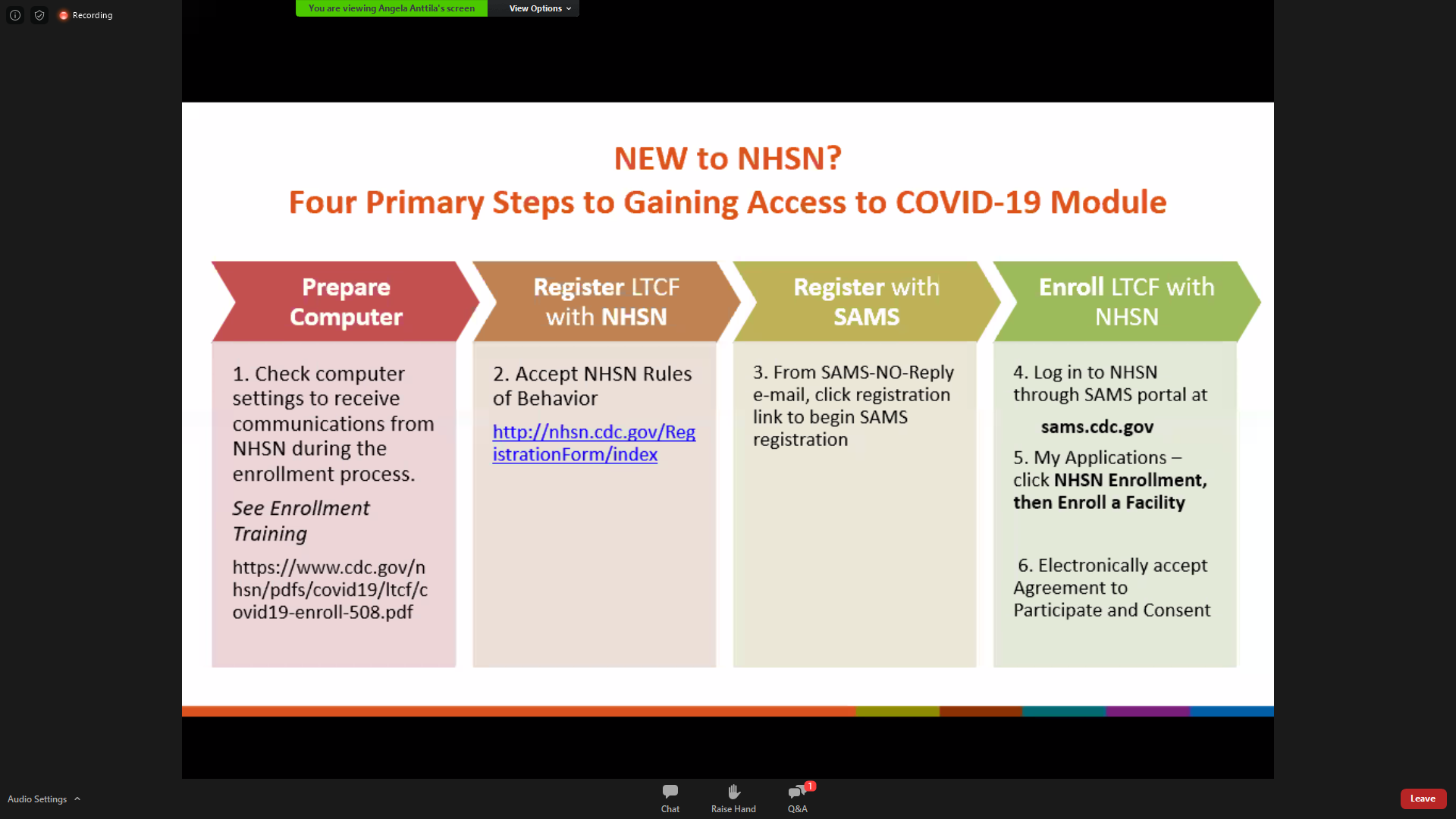 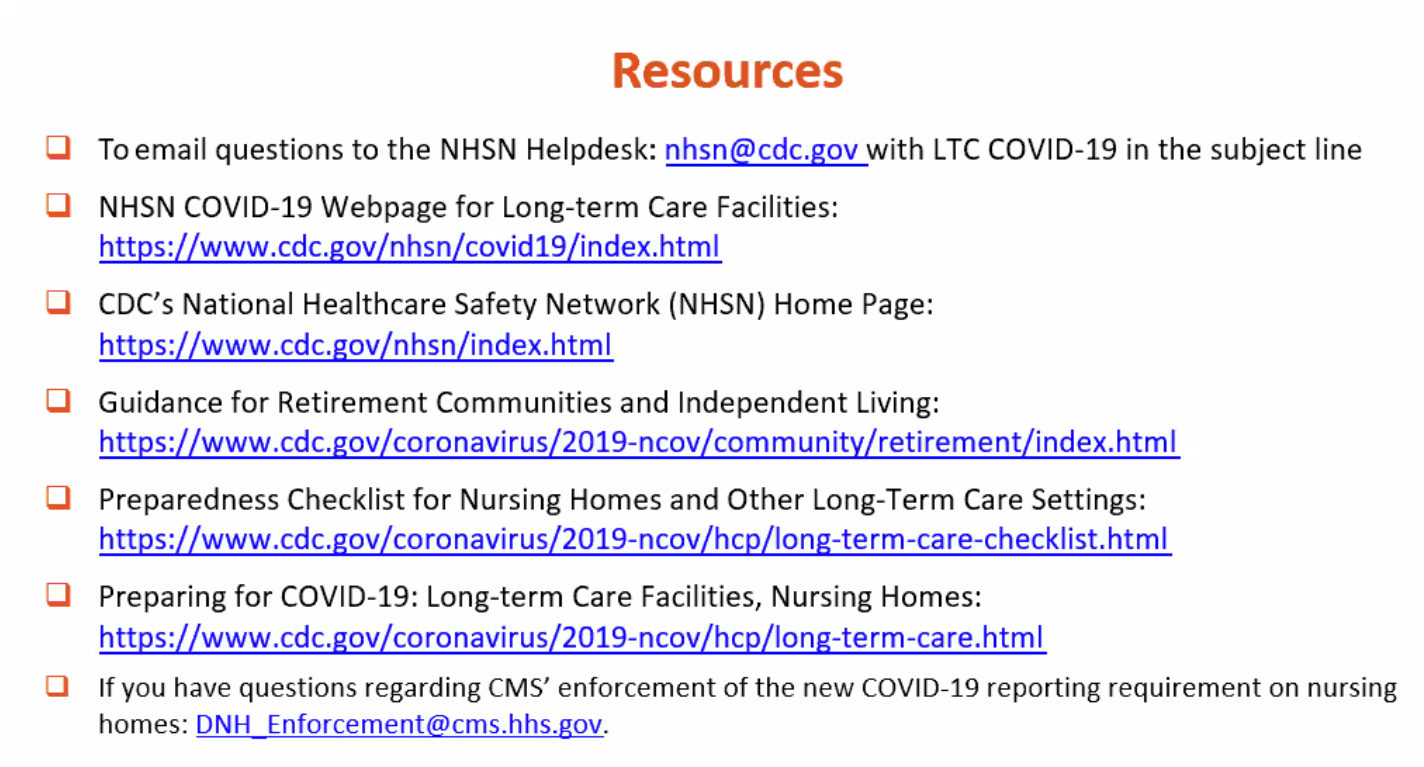 